PROJEKTBESKRIVNINGSMALLför ansökan i Vinnovas utlysning 2020 om 
Testbäddar för samhällets utmaningar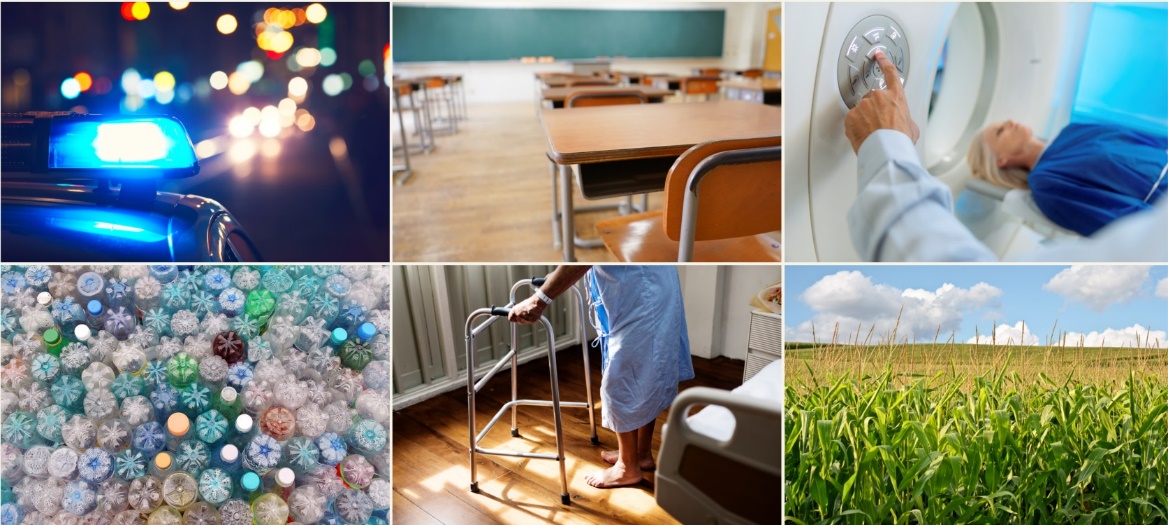 Förberedelseprojekt[Denna mall för projektbeskrivning för förberedelseprojekt ska följas. Den fylls i och bifogas till ansökan i Vinnovas intressentportal. Det är ett formellt krav att använda den här mallen, se avsnitt sex i utlysningstexten. Text skriven innanför [klamrar] är instruktioner om vilket innehåll ett visst avsnitt ska ha och denna text kan ni ta bort innan ni skickar in ansökan. Rubrikerna ska stå kvar. Om förkortningar nyttjas måste dessa förklaras.Maximalt 5 A4-sidor (förstasidan ej inkluderad) med 12 punkters text. Använd typsnitt (Times New Roman), marginaler, rad- och styckesavstånd som i mallen. Ansökan ska skrivas på svenska eller engelska. Första sidan med instruktioner från Vinnova kan tas bort. Observera att ni kan lägga till en sjätte sida för att illustrera ert projekt. Se avsnitt nio i utlysningstexten. ][Projektets titel]Sammanfattning av projektet[Beskriv testbäddsprojektet på ett ”säljande” sätt med två meningar så att läsaren enkelt förstår syftet och varför det är viktigt. Observera att dessa meningar kan komma att användas i pressmeddelande om finansierade projekt]  Potential Behov och nytta [Beskriv…den typ av testbädd som ska utvecklas, samt det/de områden inom testbäddsutvecklarens verksamhet eller infrastruktur som testbädden ska omfatta (dvs vilka testmöjligheter som skapas),den/de samhällsutmaning(ar) som motiverar projektet för såväl testbäddsutvecklare som testare, samt idé om varför ökade testmöjligheter kan bidra till att lösa utmaningen/-arna,möjligheten att bidra till effekter på systemnivå (dvs att det som testas och utvecklas i testbädden kan bidra till, eller vara en del av, lösningar av mer komplexa samhällsutmaningar), samt hur framtida organisation och testbäddsupplägg kan möjliggöra detta,hur testmöjligheterna öppnas upp och tillgängliggörs för flertalet test och testare, samt hur dessa görs attraktiva, möjligheten att genom en testbädd inom detta område bidra till ökad jämställdhet, samtpotentialen att skapa långsiktiga möjligheter att testa lösningar på samhällsutmaningar i linje med de globala målen i Agenda 2030.]Förankring[Beskriv…hur involverad och engagerad testbäddsutvecklaren är i utvecklingen av testbädden och hur mycket inflytande denne har över utvecklingen, samthur förankrat behovet och idén till testbädden är i olika delar och på olika nivåer (politiker och tjänstepersoner) inom testbäddsutvecklarens/-arnas organisation]Omvärldsanalys[Beskriv…om det finns andra liknande testbäddar eller projekt inom samma tematiska eller geografiska område,vad som är unikt och speciellt med er testbädd i förhållande till ovanstående,om det, utifrån er omvärldsanalys, går att påvisa ett behov av en ny och öppen testbädd eftersom goda testmöjligheter idag saknas,om ni har någon förebild eller fått inspiration från någon annan liknande struktur som ni vill bygga vidare på.] Spridning och upphandling[Beskriv…hur ni avser att arbeta med lärande, spridning och uppskalning av innovationer och arbetssätt som utvecklas i testbädden (internt och externt), samthur ni avser att arbeta för att möjliggöra, eller åtminstone inte hindra, framtida upphandling av lösningar som testas eller utvecklas inom testbädden.]  AktörerAktörskonstellation[Beskriv…aktörskonstellationen och varför ni anser att den är relevant utifrån projektets syfte och förutsättningar att bidra till förflyttning på systemnivå,de olika projektparternas roller i projektet, eventuella andra aktörer som ni avser att engagera i förberedelse- eller genomförandeprojektet och anledningen till detta, samt förberedelseprojektets relation till andra innovationsstödjande aktörer och initiativ (finansiärer, näringsliv, akademi, science parks, inkubatorer etc.)]Projektteam[Beskriv…hur projektledarens och hela projektteamets (inklusive nyckelpersoners) kompetens och engagemang skapar goda förutsättningar för ett genomförande av projektet, projektteamets (nyckelpersoner) sammansättning med avseende på könsfördelning, ange i tabellen nedan,Resonera kring könsfördelningen och fördelningen av makt och inflytande i projektet. Om projektet inte är jämställt (dvs har minst en 40/60-fördelning) i dagsläget, motivera och beskriv långsiktiga mål kopplat till jämställdhet (inklusive makt och inflytande) och hur ni avser att arbeta för att nå närmare denna målbild.]GenomförandeOrganisation och styrning[Beskriv…projektets mål (som är tydliga och kan utvärderas), projektets organisation, ledning och styrning (styr-, referens- och arbetsgrupp, etc.), hur jämställdhetsaspekterna är integrerade i projektplanen.]Arbetspaket, budget och förväntat resultat[Beskriv…hur projektet ska genomföras, det vill säga vad ni tänker göra och hur tänker ni arbeta (till exempel genomföra tester, göra intervjuer, skicka ut enkäter, driva workshops, ta fram informationsmaterial, utföra analyser enligt avsnitt 4.1 som återfinns i utlysningstexten, som är listade nedan),behovs- och marknadsanalysomvärldsanalysjämställdhetsanalyssystemanalysarbetspaket inklusive budget (nedan). Lägg till fler arbetspaket genom att kopiera rubrikerna, samtvilket/vilka resultat ni förväntar er efter avslutat förberedelseprojekt.] [Arbetspaket 1Arbetspaketets titel:Beskrivning: (kort beskrivning av aktiviteten, vad, när, hur och varför)Budget: (kostnad)Ansvarig: (vem som ansvarar för aktiviteten)	Deltagare: (vilka som deltar i aktiviteten inom och utanför konstellationen)Förväntat resultat: (kort beskrivning av förväntat resultat)Startdatum: Slutdatum: Arbetspaket 2 Arbetspaketets titel:Beskrivning: (kort beskrivning av aktiviteten, vad, när, hur och varför)Budget: (kostnad)Ansvarig: (vem som ansvarar för aktiviteten)	Deltagare: (vilka som deltar i aktiviteten inom och utanför konstellationen)Förväntat resultat: (kort beskrivning av förväntat resultat)Startdatum: Slutdatum: Arbetspaket XArbetspaketets titel:Beskrivning: (kort beskrivning av aktiviteten, vad, när, hur och varför)Budget: (kostnad)Ansvarig: (vem som ansvarar för aktiviteten)	Deltagare: (vilka som deltar i aktiviteten inom och utanför konstellationen)Förväntat resultat: (kort beskrivning av förväntat resultat)Startdatum: Slutdatum: ]Övrigt[Om det finns ytterligare aspekter på ert projekt som inte kommer fram i rubrikerna ovan, beskriv dessa här.] Andel i %Hur stor andel av projektarbetet som förväntas utföras av kvinnor?Hur stor andel av antalet personer som arbetar i projektet som är kvinnor? Hur stor andel av antalet personer i beslutsfattande positioner i projektet (arbetspaketledare, styrgrupp) som är kvinnor?